«Театральная неотложка» для детей  Муниципального автономного учреждения «Кино-театральный центр для детей и молодежи «Спартак» 2015г.       Новый художественный театр продолжает благотворительную деятельность. В рамках социально-культурной программы "Театральная неотложка" проведены мероприятия:	- 27 июня в Центре социального обеспечения по Калининскому району состоялся показ спектакля «Влюблённая Баба-Яга" На мероприятии присутствовало  50 детей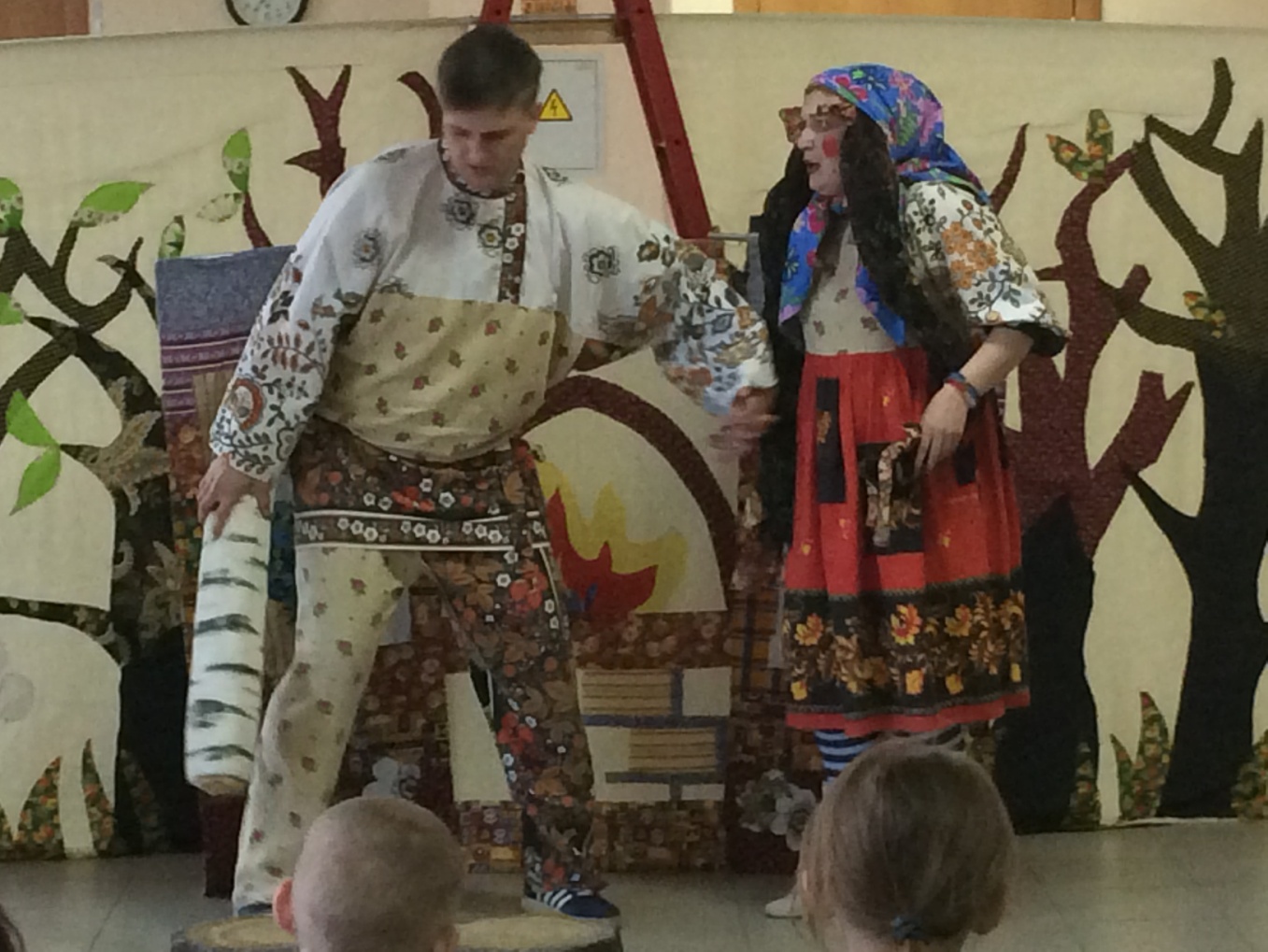 Спектакль "Влюблённая Баба-Яга" 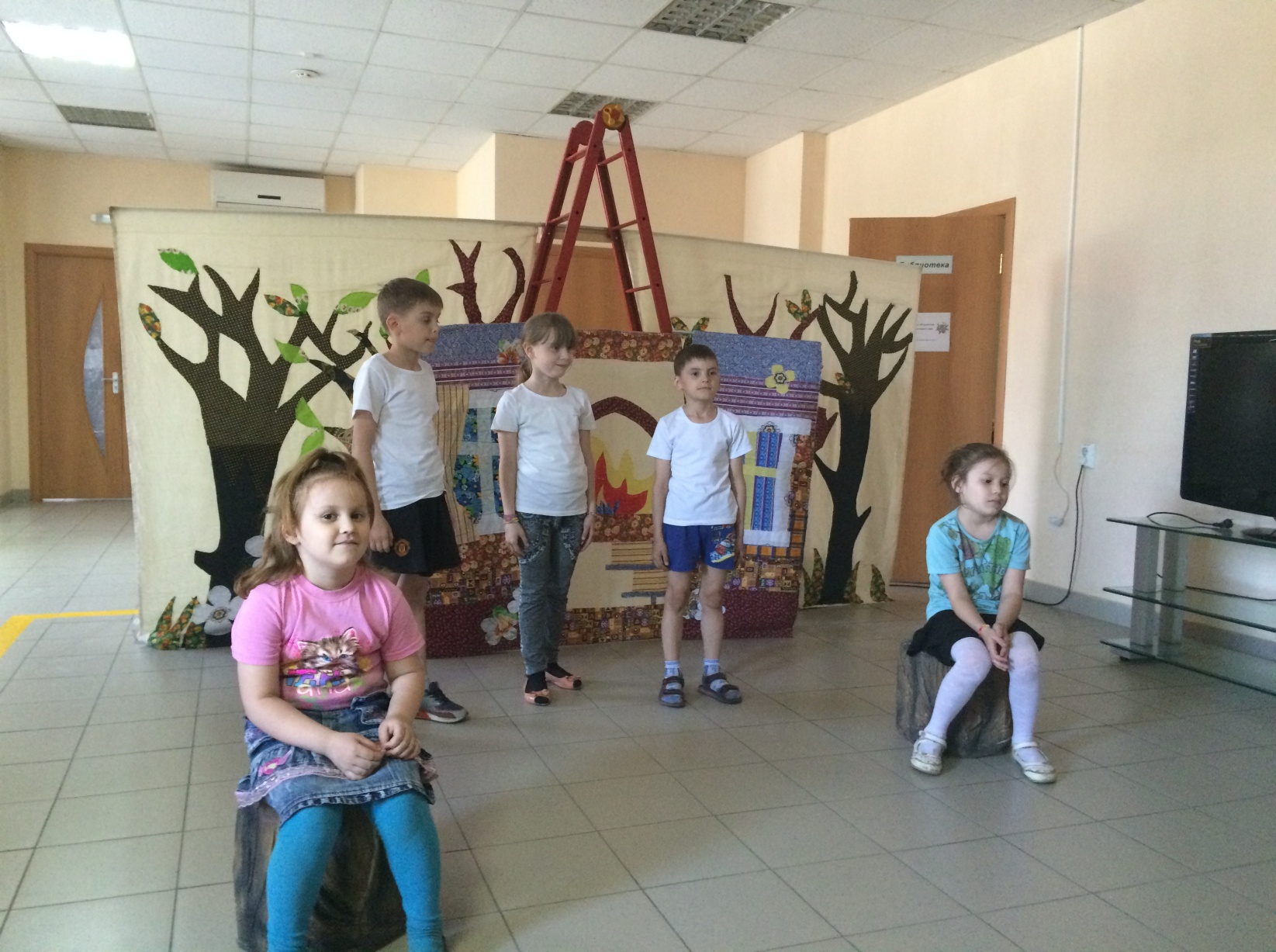 	Посетители Центра социального обеспечения Калининского района- 29 мая в Детском  доме для детей сирот  №5  состоялся  показ спектакля «Малахитовая шкатулка»   по сказам Павла Бажова, посвящённый Дню защиты детей и году Литературы.  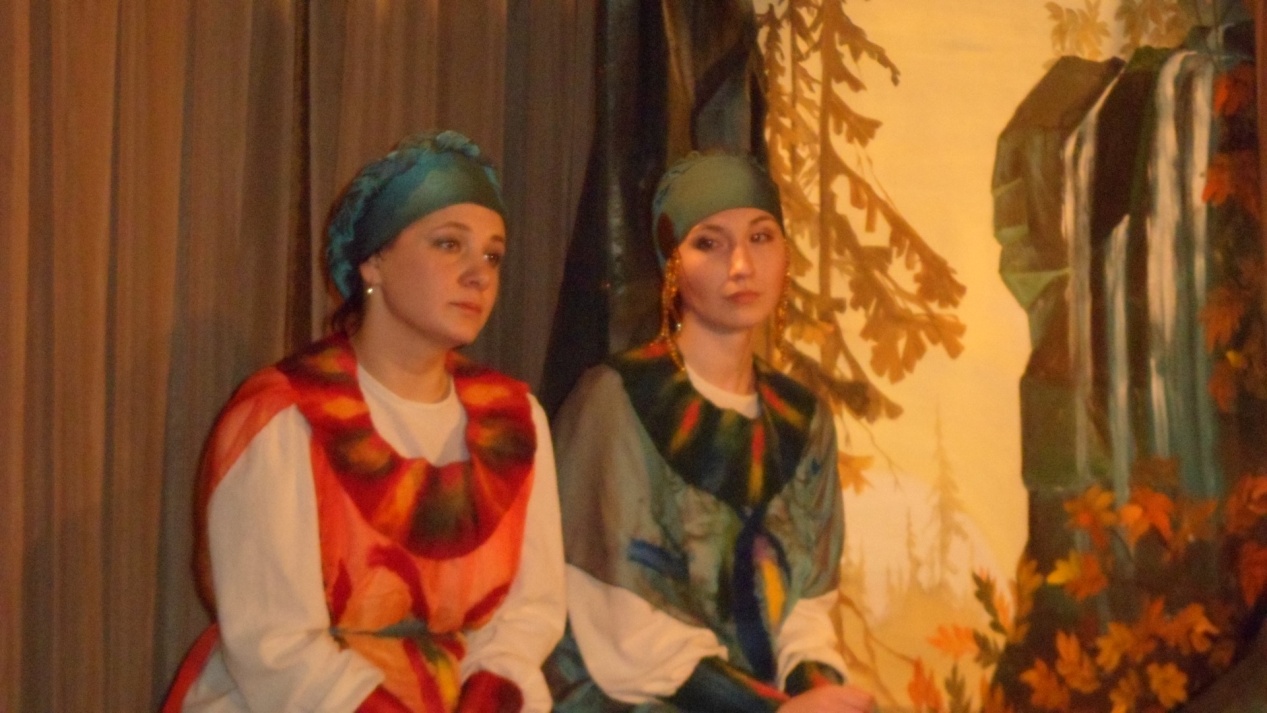 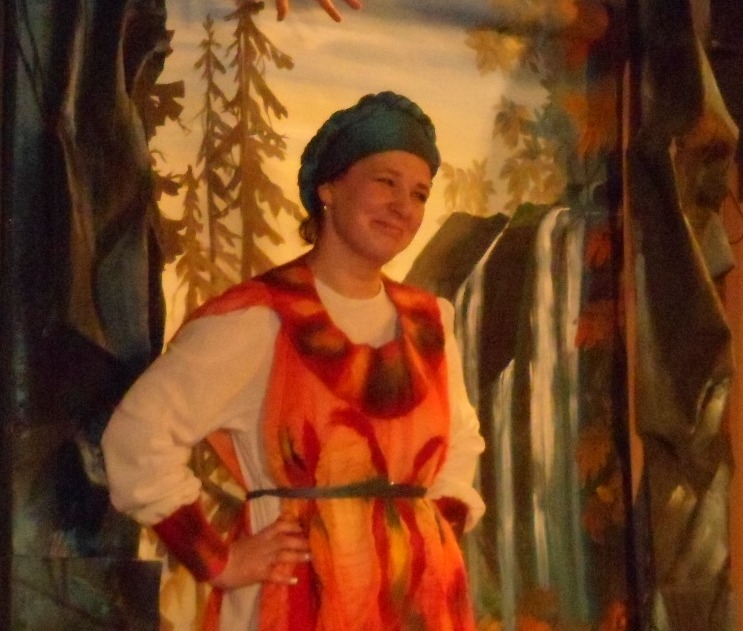 Спектакль "Малахитовая шкатулка"	Третий год НХТ принимает участие в Губернаторской программе «Театрально-концертный зал». В рамках программы состоялись выезды со спектаклями для детей в города Челябинской  области: - 29 мая 2015 в  в ДК села Миасское  были показаны два спектакля "Айболит VS Бармалей" для  детей из летних лагерей с. Миасское Челябинской области.